 FAUSKE KOMMUNE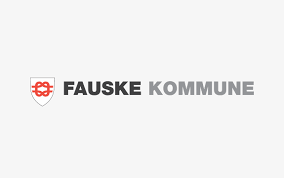 Beredskapsplan for Valnesfjord skole 2022/2023

KRISE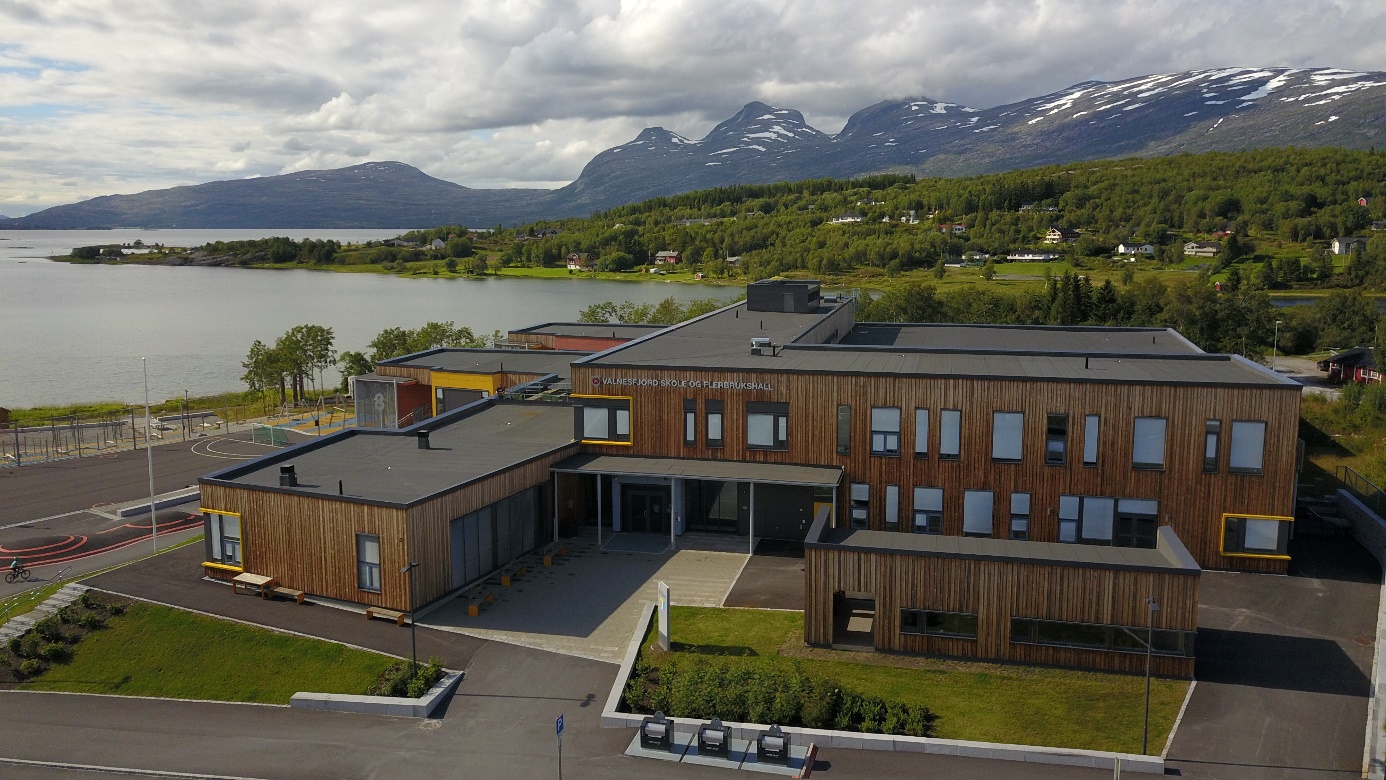 Viktige telefoner:Navn/funksjon:			Telefonnr:Navn/funksjon:			Telefonnr:Satellitt telefon:1.0	Innledning Krisehåndteringsplanen bygger på følgende prinsipper:Ansvar – Krisen skal håndteres av den som har det daglige ansvar og myndighetLikhet – Krisehåndteringen skal være mest mulig lik den daglige organiseringenNærhet – Kriser skal håndteres på lavest mulig nivåSamvirke – Planene skal lages i samarbeid med alle relevante etater i kommunen, samt politiDet er avgjørende at skolen og dens ansatte tenker gjennom og øver på det som kan oppstå i forbindelse med en krisesituasjon!Beredskapsplanen skal være med på å sikre at Valnesfjord skole er forberedt dersom en alvorlig hendelse skulle skje. Planen skal være et verktøy i sikkerhetsarbeidet, slik at virksomheten er i stand til å håndtere ulykker og alvorlige hendelser på en god og effektiv måte. Skolen har tilgang på www.kriseportalen.no, en digital tjeneste hvor alle tiltakskort ligger lett tilgjengelig for alle ansatte. Beredskapsplanen er et verktøy til støtte i håndtering av ulike hendelser der det er aktuelt å ta i bruk krisehåndteringstiltak. Slike hendelser kan eksempelvis være:Alvorlige ulykker (virksomheten tenker igjennom hvilke risikosituasjoner som finnes på arbeidsplassen)Ødeleggelse av arbeidssted, f.eks. ved brannSkyteepisoderGisselsituasjonerBombetrussel/bombeangrepAlvorlige voldsepisoderDenne beredskapsplanen er bygd opp på følgende måte: Innledning – gir bakgrunn for en plan, oversikt over risikovurderinger, kontaktlister i forbindelse med kriser, maler mv. Retningslinjer for beredskap- gir oversikt over ansvar, oppgaver til beredskapsgruppen, loggbok og forebyggende arbeidProsedyrer – gir oversikt over ulike prosedyrer som er utarbeidet ved håndtering av hendelser som ikke krever umiddelbare tiltak, på samme tid som det ikke skal være i tvil hvordan det skal håndteres. Tiltakskort – kriseberedskapskort som skal være kortfattet og lett tilgjengelig på skolen, slik at hvis en akutt situasjon oppstår, så skal ansatte lett finne prosedyren for håndtering av hendelsenVedlegg – ulike hjelpemidler som kan benyttes i skolene2.0	Retningslinjer for beredskapslederBeredskapsleder er rektor
Han/hun skal koordinere krisehåndteringen i skolen i nært samarbeid med kommunens kriseledelse og nødetatene.NB! Rektor skal ha utpekt fast person som er stedfortreder ved rektors fravær eller dersom rektor er berørt av krisenKontakte politiet Ha ansvaret for krisen i en akuttfase inntil politiet kommer til stedet Ansvar for kriseinformasjon (må koordineres med politiet)Ansvar for informasjon til de berørte (barn, studenter, ansatte, pårørende) Tett kontakt med skoleeier Avgjøre, i samarbeid med kommunens kriseledelse og politiet, behov for pårørendetelefon og pårørendesenter Den enkelte kriseleder har ansvar for at det blir ført loggbok (loggfører)MOTTAK AV KRISEMELDING: SÅ SNART EN KRISE ER REGISTRERT SKAL REKTOR HA ORIENTERING OM SITUASJONEN:Hva har skjedd?Når og hvor inntraff situasjonen?Hvem er direkte berørt av situasjonen?Hvilke tiltak er satt i gang?Er situasjonen under kontroll?Er det behov for hjelp av noe slag?Beredskapsgruppa ved Valnesfjord skole: Leder, rektor- Irene Hansen Vara og loggbokansvarlig – Alexander Sørfjord/Eva Synnøve JohansenVaktmester- Gøran BringslimarkSFO-leder – Grethe BrekkeHelsesykepleier -  Hege SandslettVerneombud – ? Ved behov bistår:Representant for eier: Erik Alvestad; tlf: 908 256 18. Bindeledd til administrativ og politisk ledelse, håndterer spørsmål som berører virksomhetseierens overordnede ansvar i krisen.2.1 Oppgaver for beredskapsgruppas medlemmer ved krisesituasjonerRektorKontakte politiet, varsle kommunens kriseteamHa det overordnede ansvaret for krisearbeidetInnkalle og lede beredskapsgruppas arbeidAnsvar for kommunikasjon. Være talsperson utadAnsvar for informasjon til alle berørte (barn, elever, studenter, ansatte, pårørende)Kontakt med skoleeierAvgjøre, i samarbeid med politiet, behov for pårørendetelefon og pårørendesenterLoggansvarligNestledere i beredskapsgruppa (virksomhetsleders stedfortreder)Ivareta leders oppgaverLede beredskapsgruppa når beredskapsleder er fraværendeVurdere, i samråd med virksomhetseier og politi, om etablering av støttetjeneste for pårørende og sørge for at informasjon blir kunngjort.Ved behov: Etablere, bemanne og drifte et på forhånd definert pårørendesenterSkaffe oversikt over hvem som er berørtLoggansvarligDriftsleder/bygg-eiendomIvareta de bygningsmessige utfordringene Sørge for skadebegrensning ved skade på bygninger, materiell m.m. Sørge for videre sikkerhet på tjenestestedet de første akutte timene hvis krisen er av bygningsmessig eller materiellmessig artFølge opp på skadestedet og organisere eventuelt etterarbeid av teknisk karakterLoggbokLoggbokansvarligDen enkelte kriseleder har ansvar for at det blir ført loggbok.Se eksempel på loggbok i 2.22.2	Gode råd i enhetens beredskapsarbeidGjennomfør en skrivebordsøvelse med beredskapsgruppenStikkord:Med utgangspunkt i et scenario VarslingRefleksjon og rasjonell tenkning – oppgaver og prioriteringerKommunikasjon og informasjon til ansatte, foresatte og barn/ elever (hvor, hvordan og når)Evaluering Gjennomgang og tilpasning av tiltakskort og enhetens beredskapsplanerGjennomgang med personalet: Fase 1 (akuttfasen)TiltakskorteneEvakueringsplaner (inn og ut av bygg), Hver enkelt sine oppgaver, ansvar, prosedyrer Refleksjon, råd og tips i ulike scenario – «Riktig og galt»Enhetens felles holdninger og retningslinjer i hendelser der planen benyttesEks. Presse, sosiale medierBeredskapsarbeid skal settes på agendaen minimum 1. gang pr. år Gjennomgang med personaletØvelseSe øvrig plan og tiltakskort for utfyllende informasjon i arbeidet.2.3	Loggbok Den enkelte kriseleder har ansvar for at det blir ført loggbok med dato og klokkeslett for:Skriftlig og muntlig informasjon Alle avgjørelser som tas mens kriseleder er operativ (beslutningslogg), samt utførte oppgaver.Eksempel på loggbok:Meldinger og beskjeder som blir gitt, bør i størst mulig grad nedtegnes og oppbevares.2.4	Forebyggende arbeid og internkontroll Forebygging er tiltak for å redusere sannsynligheten for at uønskede hendelser skal inntreffe, og tiltak som reduserer konsekvensene av de uønskede hendelsene.Skole og SFO skal planlegges og drives slik at skader og ulykker forebyggesSkole og SFO skal ha rutiner og utstyr for håndtering av ulykkes- og faresituasjonerRutinene og sikkerhetsutstyret skal være kjent for alle, også barnDet skal gjennomføres årlige øvelser, som fremkommer i skolens HMS planRektor har en viktig rolle i planleggingen og koordineringen for å forebygge alvorlige hendelserDet er umulig å forberede seg på alt som kan skje. Vi vet at diskusjon og mental forberedelse gjør både ledere og ansatte bedre rustet til å takle eventuelle krisesituasjoner I hver skole bør det gjennomføres en ”skrivebordsøvelse” med skolens personell hvor en gjennomgår hvordan ansatte skal opptre om det oppstår en reell voldssituasjon.Ansatte må gjennomgå eventuelle rømningsveier som kan benyttes. Ansattes opptreden gir signaler til barna. En rolig stemme kan hindre frykt fra å nå et nivå som forsterker faren for at noen blir skadetAlle ansatte må vite hvordan de sikrer, blokkerer og låser av oppholdsrom for å holde ute eller redusere fremkommelighet for eventuelle gjerningsmennRisikoforholdDet er ikke nok presis kunnskap om hvem som gjennomfører vold og drap, men det mønster som tegner seg, tyder på at det er en sammenstilling av mange risikoforhold. Noen er lette å få øye på og kjennetegner relativt mange unge mennesker. Det er først når flere og spesielt når det er mange slike forhold til stede samtidig at faren øker for voldshandlinger.Noen tegn på umiddelbar fare:Klare, spesifikke trusler (signaler) fremsatt på internett eller muntlig og/eller skriftlig Tilgang på våpenForherligelse av vold, stor interesse for tidligere skoleskytingerVarslingslister Fauske kommunes varslingsliste (Hurtigprosedyre - oppstår ved krise)Varslingsliste (lokalt)Liste over foreldre / foresatte (lokalt)Oversikt over aktuelle hjelpeinstanserKontaktliste nærliggende institusjoner / arrangementerI varslingslistene skal det stå når de er oppdatert, av hvem, og når de er godkjent av hvem.
Det skal også stå klart hvor varslingslistene er å finne.2.5 	Tiltaksliste for ansatte ved alvorlige hendelser4.0.	Førstehjelp	Ring lege/ambulanse. Telefon 113Hold kontakt med AMK- sentralen til nødvendig hjelp er kommet. Der vil du få veiledning om hva du skal gjøre til lege kan overta.Ved skade og ulykke skal dette prioriteres, ansatte skal hjelpe til med sikring av skadested/skadd person, skjerme situasjonen, ivareta vitner/tilskuere, ivareta klasser.5.0	Varsling 	Beskrivelse av virksomhetens varslingsrutinerVarslingsliste:
PROSEDYRER PROSEDYRE 1: 	Rutiner/ info om hvordan kontakte politiet.Beredskapsleder vurderer hvorvidt politiet skal kontaktes/ informeres. Dette er avhengig av hvilken type hendelse som har oppstått.Tilfeller der politiet SKAL varsles (akutte hendelser):Ulykker med personskade, for eksempel. arbeidsulykkePågående livstruende voldBombetrusselKidnappingForsvinning (Vurderes i hvert enkelt tilfelle) GisselsituasjonerTilfeller der politiet KAN varsles – vurderes i hvert enkelt tilfelle:Straffbare forhold som skolen får kunnskap om (Vurderes i grensesnitt mot Barnevern)SkadeverkPoliti: Ring 112 (ev. lokalt politi 02800)Ansvar:Rektor/stedfortreder eller første person til stedet skal varsle politiet.Følg politiets råd for å sikre ansatte og barn/elever/studenter inntil politiet er på stedet.Hva vil politiet vite?Hvem ringer? Hva har skjedd? Hvor har det skjedd?Har vedkommende kontroll på gjerningsmannen/-mennene/vet hvor han/de er? Hvem er gjerningsperson? Beskrivelse?Hva slags våpen er sett? Hvor mange er skadet/døde? Kan noen møte politiet og påvise hvor eventuell gjerningsperson befinner seg/ kjentmann? Hvem er varslet?Er det iverksatt tiltak fra virksomhetens side? PROSEDYRE 2:	Evakuering/samle hver gruppeEvakueringen må i hvert enkelt tilfelle vurderes med bakgrunn i hvorfor/ hvilken hendelse det skal evakueres fra for å oppnå best mulig beskyttelse. HensiktOppnå best mulig beskyttelse.Unngå at noen løper rundt på området eller forlater området alene. Få kontroll over hvor de enkelte befinner seg. Sikre at det ikke skjer flere ulykker. Skjerme for synsinntrykk. Roe ned og gi rett informasjon. Gi rom for reaksjoner og gi hjelp til å bearbeide disse.Fremgangsmåte (eksempel)Samling i grupperom om disse ikke må evakueres, eventuelt følge rutine for evakuering dersom evakuering. Enkelte hendelser kan kreve et utpekt samlingsområde for evakuerte/skadde.Ansvarlig for gruppen tar seg av gruppen. Personell må være gjort kjent med hva de kan gjøre i et rom for å maksimere overlevelse – legge seg ned, holde seg vekk fra vinduer og dører, søke mot sikre plasser, ikke tiltrekke seg oppmerksomhet. Vente på signal til faren er over.Rolig opptreden fra leders side for å roe ned berørte.Følge politiets anvisning.Momentliste for samlingen:Roe ned og trøsteGjør det legitimt å vise følelser.Oppfordring til å trøste hverandre. Vis selv nærhet; forsiktig berøring og trøst til de som trenger det mest.Informer om hva som har skjeddNår situasjonen begynner å roe seg, gi nøktern og saklig informasjon som er frigitt.Ikke gi mer detaljer og vonde opplysninger enn nødvendig.Forsikre om at de skal få vite mer så snart nye opplysninger er tilgjengelig.Oppfordre til ikke å spre informasjon, for å skjerme den rammede og familien, til situasjonen er mer avklart.Fortell hva som skal skjeOm mulig vil arbeidsdagen fortsette, og det blir anledning til å prate.Avklar om det er noen som bør bli hentet av foresatte for å dra hjem.Avklar om det er noen som trenger å bli igjen for å snakke.Neste dag vil det bli orientert om situasjonen.PROSEDYRE 3:	Rutine for evakueringHver enkelt skole må beskrive/ henvise til rutiner for evakuering. Hver enkelt skole må tenke grundig gjennom hva som er mest hensiktsmessig evakuering i tilfeller der behov for evakuering kan oppstå. Det er viktig å reflektere rundt hvorfor man tenker som man gjør!Her må to former for evakuering beskrives:1) Ut av bygg2) Inn i byggSkolens rutiner for evakuering finnes i HMS permen. PROSEDYRE 4:	Tilkalle intern og ekstern krisehjelpVurdere ut i fra hendelsene hvem som er naturlig å innhente hjelp fra – se også tiltakskort.Koordineres alltid med politiet!Rektor kontakter skoleeier eller annen leder på oppvekst og kultur for støtte. Enhetsleder skole: Inger Lise B Hansen, tlf: 907 26 121Kommunalsjef oppvekst og kultur: Terje Valla, tlf: 900 64 842Følgende etater kan være aktuelle, men listen er ikke uttømmende:HelsetjenesteHelsetjenesten bør varsles for å vurdere oppfølging av barnKriseteamet i FauskeKriseteamet i Fauske Psykososialt kriseteam skal være en ressursgruppe som bistår når en krisesituasjon oppstår. (jfr. forskrifter til Lov om helsemessig og sosial beredskap).Innkalling: Det er rektors ansvar å eventuelt kalle inn kriseteamet. Dette kan delegeres til virksomhetens eier, for å frigjøre rektor. Teamet gir virksomhetens ledelse, tilsatte og foreldre råd i håndtering av psykiske reaksjoner. Teamet er tilgjengelig for samtaler med barn/elever/studenter, foreldre og tilsatte. Teamet vurderer barn/elever/studenter, tilsatte og foreldres psykiske reaksjoner og helse, med tanke på videre oppfølging og eventuell behandling. Teamet gir råd for videre håndtering i virksomhetens regi. Teamet kan ta del i den videre oppfølgingen.PROSEDYRE 5:	Informasjonshåndtering og mediekontaktMålet med god informasjonshåndtering og mediekontakt er å sikre at informasjon formidles til alle aktuelle målgrupper så raskt og presist som mulig. For å unngå rykter og spekulasjoner må all informasjon være troverdig og tillitvekkende. Virksomheten skal legge så godt som mulig til rette for en forsvarlig mediedekning, samtidig som en skal beskytte barn/elever/studenter, foreldre og ansatte mot det store medietrykket som oppstår. Dette gjøres i samråd og nært samarbeid med politiet og kommunens kriseledelse. Det er ikke tillatt å varsle internt før de pårørende har gitt tillatelse om det.  Målgrupper for informasjonVirksomheten må på forhånd ha tenkt gjennom hvilke målgrupper de trenger å kommunisere med i en krise, og hvilke kanaler som bør brukes for å nå disse. Eksempel:Mediekontakt:Når politiet har beredskapsansvaret, skal de ha den overordnede mediekontakten. Virksomhetsleder er ansvarlig for mediekontakt i forståelse med politiet og virksomhetseier. Mediene skal henvises til virksomhetens eier dersom krisens omfang tilsier det.PROSEDYRE 6:	Kontakt med foreldrene og videre kontakt med skaddes foresattePrioritet og fremgangsmåteDen skaddes foresatte må umiddelbart varsles med beskjed om hva som har skjedd og hvor den skadde befinner seg. Følg politiets anvisning.Varsling av andre barn/elevers foreldre avhenger av alder, opplevelser, alvor og tilknytning til den skadde. Varsling av pårørende til ansatte.Eksempel:Varsling av den skaddes foreldre1. Forsikre deg om at du snakker med rette vedkommende.
Er det (navn): ………………………………………………. Mor/ far til ……………………….
2. Presentasjon av deg.
Dette er  ………………………………. ved (virksomhetsnavn) …………………………………
3. Hva har skjedd?
Barnet ditt er blitt skadet. Lege er kontaktet.Tilstand:………………………………………………………………………………………………
Eventuelt: Vi kan ikke si noe om tilstanden.
4. Oppmøte.
Vi vil be deg komme til……………………………………………………………
5. Varsling av andre.
Vil du at vi skal varsle den andre foresatte?
Er det andre du vil at vi skal varsle?Navn………………………………………… Relasjon……………………….. Telefon…………………Navn………………………………………… Relasjon……………………….. Telefon…………………Skolen bør følge opp den/de skaddes foresatte for å få vite hvordan det går både med den/de skadde og foreldrene.Målsetning med kontaktenVise omsorgBegrense usikkerhet og bekymring ved å kunne opplyse de andre involverte (barn, elever, studenter, foresatte) om tilstanden. Hindre at det oppstår usanne rykter som kan bli belastende, ved å informere raskest mulig, med rett og tilstrekkelig innhold.AnsvarRektor er ansvarlig for innholdet i informasjonen.Rektor har ansvar for at informasjonen ivaretar personvernet. Se tiltakskort nr. 4PROSEDYRE 7:	Informasjon til barnaSkolen bør holde andre berørte oppdatert på situasjonen til den/de skadde.NB! Husk regler vedrørende taushetsplikt!Rektor har ansvar for at all informasjon som skal ut til barn, øvrige foresatte og ansatte ivaretar personvernet. Informasjonen skal være klarert med pårørende. Ved forverring Gi barn tid til mental forberedelse.Informasjonen må inneholde mest mulig fakta. Gi mulighet til å spørre, men gi kun helt sikre svar.Ved dødSe tiltakskort nr. 17PROSEDYRE 8:	Informere foreldre/foresatteSkolen bør ha informasjonsrutiner til andre barns foreldre/foresatte ved alvorlige hendelser. Informasjonen skal være klarert med pårørende.Forslag til innholdFor foreldrene er det viktig å vite:Hva som har skjedd, for oppfølging av egne barn. Hva virksomheten kommer til å gjøre i forbindelse med ulykken. Hva foreldrene bør gjøre. Skolen vil kunne gi informasjon om hva som er normale reaksjoner hos barn/unge.Forslag til informasjonsrutinerInformasjonen kan gis på ulike måter:Informere foreldrene gjennom telefon for at de skal komme til skolen/barnehagen for å få informasjon, og hente barna sine hjem. Dette er særlig aktuelt når ulykken skjer i en barnehage, og det har vært en traumatisk opplevelse for barn/unge.Sende informasjonsbrev med barn/elever hjem. Foreldrene kan eventuelt bli kalt inn til foreldremøte.Se tiltakskort nr. 4PROSEDYRE 9:	Støtte, omsorgstiltak og etterarbeidKrisepedagogisk veiledning – vil bli ivaretatt av kommunens kriseledelseRektor kontakter enhetsleder eller annen leder på oppvekst og kultur for støtte. Enhetsleder skoler: Inger-Lise B Hansen tlf: 907 26 121Kommunalsjef oppvekst og kultur: Terje Valla, tlf: 900 64 842Ved større ulykker eller annen alvorlig hendelse vil man få pågang fra pårørende og andre som vil ha behov for informasjon og ulike former for ivaretakelse. Psykososialt kriseteam skal, sammen med politiet, vurdere behov for og eventuelt sørge for at det opprettes omsorgssenter og/eller pårørendesenter.	Pårørende svartelefonVed krisesituasjoner/alvorlige hendelser der politiet er involvert, vil i første rekke politiet bestemme om det skal opprettes pårørendetelefon. I samråd men politiet kan kriseteamet bestemme at skolen skal opprette egen pårørendetelefon.Omsorgssenter:Omsorgssenteret skal være et sted hvor innsatspersonell, berørte ansatte og elever/studenter blir ivaretatt, får nødvendig informasjon og eventuell oppfølging i forbindelser med krisesituasjoner. Politiet vil bestemme hvorvidt dette skal etableresPårørendesenter:Pårørendesenter skal være et sted hvor pårørende møtes uforstyrret og får informasjon. Med pårørende menes familie og nært relaterte ansatte som har vært involvert i alvorlige hendelser. Politiet vil bestemme hvorvidt dette skal etableresPROSEDYRE 10:	Ivaretakelse av ansatte ved kriser De ansatte:Når et barn blir alvorlig skadet, vil de ansatte bli utsatt for påkjenninger på mange områder:Håndtering av en akuttsituasjon Barnets reaksjonerÅ forholde seg til pårørendeÅ forholde seg til barns foresatteÅ planlegge håndtering videreEgne reaksjonerEgne reaksjoner må gjerne settes til side for å ta hånd om alle de andre forholdene. Derfor er det viktig å gi rom for reaksjon og bearbeiding før de ansatte går hjem etter en traumatisk hendelse. Denne samlingen kan ha følgende innhold:1. KollegastøtteEn fullstendig psykologisk debrifing krever litt større avstand til hendelsen, og bør eventuelt gjennomføres dagen etter. Samme dag handler det om:Å gi støtte til hverandre og vise omsorg for hvordan den enkelte har det. Fange opp om det er noen som trenger ekstra hjelp. Snakke kort gjennom det som har skjedd, for å gi den enkelte et helhetsbilde som kan minske eventuell skyldfølelse.2. Planlegging av neste dagOppfølging av den skadde og foreldrene Oppfølging av andre berørteOppfølging av eventuell utøver av skadeKontakt med barns foreldreHjelpeapparat til å støtte seg påEtterarbeidDebrifingKriseteamet har ansvar for å vurdere den totale belastningen som personell utsettes for under en pågående kriseaksjon. På bakgrunn av dette har kriseteamet ansvar for at det settes i verk målrettede tiltak for å unngå senskader hos personer som har deltatt.Oppfølging av involverteDet kan være behov for videre oppfølging av involverte – barn, ansatte og pårørende ved alvorlige hendelser. RapporteringVirksomheten bør rapportere til sin eier etter en større krisesituasjon. Rapporten kan inneholde følgende:Kortfattet beskrivelse av beredskapsgruppens oppgaver og innsats under aksjonen.Positive og negative erfaringer med samarbeidet med interne og eksterne aktører.Erfaringer med virksomhetens varslingsrutiner og eventuelle forslag til forbedring.Eventuelle forslag til endringer i kriseberedskapsplanen.PROSEDYRE 11:	Barn i sorg og kriseA)    NÅR EN ELEV DØRDen første som får kjennskap til dødsfallet tar kontakt med rektorDet gis beskjed til Enhetsleder skoleKontakt med kommunens kriseteam vurderesRektor tar kontakt med hjemmet sammen med prest eller legeRektor samler ansatte for informasjon og vurderer omfanget av støtte m.m. samme kveldANSVARSOMRÅDERRektor har ansvaret for at det tas kontakt med hjemmet, og at det tilbys et hjemmebesøk. Formålet med kontakten:En bukett blomster og evt. et lite brev fra skolenFå konkrete fakta om hva som har skjeddHvilke opplysninger kan gis?Hva kan skolen hjelpe med?Fortelle hva som vil skje i skolen i løpet av den første dagenAvklare om foreldrene ønsker å delta i en del av det som skjer i skolenRektors ansvarsområder :Informasjon til medarbeidere om dødsfalletSkriftlig informasjon gis til foreldre og barn Kontakt til fraværende personellBestilling av bukett til hjemmetHvis dødsfallet skjer i en ferie:Kontakt til hjemmetBlomster til begravelsen og evt. deltagelse i begravelsenSkriftlig informasjon til foreldre og ansatteEn evt. minnestund arrangeres den første dag etter ferien (bilde, musikk, lys, blomster)B)     NÅR EN ELEVS FORELDRE ELLER SØSKEN DØRDen som først får vite om hendelsen, må sikre seg at rektor får beskjed.Rektor sikrer seg at medarbeidere og andre informeres om dødsfallet, avhengig av situasjonen.Kontakt hjemmetRektor kontakter barnets hjemFormålet:Få konkrete fakta om hva som er skjeddHvilke opplysninger må / må ikke gis videre til ansatte, foreldre og barn?Hva kan skolen hjelpe med?Det avtales om hvordan informasjon skal gisDet sendes en bukett til hjemmet – gjerne ledsaget av en personlig hilsenC)     NÅR EN ELEVS NÆRSTÅENDE PERSONER DØRDet er naturlig å regne med at barn også vil kunne reagere sterkt hvis mennesker som står dem nær forsvinner eller dørDet kan handle om besteforeldre, venner, ikke biologiske foreldre osv. Vær oppmerksom på at det kan komme sene reaksjoner på det som har skjeddRektor/kontaktlærer kan ta enesamtaler med barnetHvis det føles naturlig, kontaktes hjemmet. Det kan være godt for hjemmet å vite at skolen prøver å hjelpe barnet i sorgenVed spesielt nære relasjoner se pkt B.D)     SKOLENS MATERIELLKASSE / MINNESTUNDKassen som står hos rektor inneholder:Lys, stake, fyrstikker, vase og dukRamme til bildeDikt, opplesningsbøker, sang- og salmebok, aktuelle CD-erHenvisning til skjønnlitterære bøker for barn og unge om sorg (bøker som finnes på biblioteket.Faglitteratur om dødeMomenter til minnestund:Pynte klasserommet med levende lys og blomsterBilde av den avdødeRolig musikkPresten inviteres (eventuelt representant for annet trossamfunn)Samtale om den døde (rektor, kontaktlærer)E)    SKILSMISSER, ALVORLIG SYKDOM, KAOSSITUASJONER O.L.Når ovenstående skjer orienteres rektor av de ansatte. ”Åpenhet er viktigere enn taushet”Kontaktlærer ansvarPå foreldremøter blir foresatte informert om hvor viktig det er at skolen får beskjed om endringer i barnets livHVORDAN SAMTALE MED BARN I SORG OG KRISETING Å TA I BETRAKTNING:Barnets alder og modenhetEvne til å sette ord påForesattes åpenhet om det som har skjeddSorgbearbeidelse kan ta tid – vær obs! (Husk de ulike fasene: Sjokk, reaksjon, bearbeiding, nyorientering)Sorgen gir mange utslag ifht væremåte og adferdSnakkemedisin – fortelle om det vonde gjør livet lettere etterpåSnakkevitaminer – trening i å snakke om vanskelige tingSAMTALE MED ELEVRUPPENForebygge unødige ettervirkningerStimulere gruppesamhold og vennestøtteNormalisere reaksjonerUtveksle erfaringer om hva som er tilhjelpGi ord til følelser, Bidra til å få ”grep” om det som skjeddePROSEDYRE 12: Grenseoverskridende adferd og mistanke om seksuelle overgrep mot barn i skoleDefinisjoner:Grenseoverskridende adferd: Handlinger som bryter med de grenser en person har for å beskytte sin integritet. Dette kan være, men er ikke begrenset til, seksuelle tilnærmelser eller seksuell verbal eller kroppslig atferd som oppleves ydmykende.Seksuelle overgrep:Fysisk og/eller psykisk krenkelse av en persons seksuelle integritet. Noen ganger er det opplagt at det dreier seg om overgrep, andre ganger er man i tvil. Du skal iverksette retningslinjene også ved tvil.Handlingsplikt:Samtlige ansatte som fatter mistanke om seksuelle overgrep eller grenseoverskridende adferd har plikt til å handle.Grenseoverskridende adferd:Dersom man observerer at en kollega har en grenseoverskridende adferd overfor barn skal nærmeste leder varsles om dette. Leder er da ansvarlig for å følge opp saken ved å innkalle vedkommende til en samtale, og evt videre oppfølging.Leder har ansvar for oppfølging av ansatt som har utøvd grenseoverskridende adferd.Sørg for at den ansatte gis veiledning med mål om å endre sin adferdDersom grenseoverskridende adferd fortsetter vil reaksjoner i forhold til ansettelsesforholdet bli vurdert. Søk råd hos overordnet og/eller politietDen ansatte må informeres om mulighet for kontakt med tillitsvalgt og verneombudSeksuelle overgrep:Ved observasjoner som danner mistanke om seksuelle overgrep skal nærmeste leder kontaktes umiddelbart. Rektor skal deretter kontakte politiet. Den som mistenker eller observerer seksuelle overgrep må huske følgende:Noter ned alle relevante observasjoner fortløpende. Tid og sted.Dersom den utsatte forteller selv – skriv ned ordrett hva som blir fortalt. Observer sinnstilstand; gråt, sinne, osv. Bruk åpne spørsmål og lag notat fra samtalenSi at du vil hjelpeIkke lov at du ikke skal si det til noenDen utsatte må ikke dusje/vaske seg av hensyn til sikring av bevisAntatt overgriper må ikke konfronteres med mistanke, pga fare for bevisforspillelse Notatet skal oversendes politiet / barnevern sammen med en eventuell anmeldelse, og inneholde informasjon om følgende:Når og hvor oppstod mistanken, og hva den besto i (hendelsesforløp). Hvem var til stede da mistanken oppstod Hva ble observert (nøyaktig beskrivelse)Notatet skal signeres og dateresPolitiet:Ved mistanke om eller observasjoner av seksuelle overgrep skal rektor kontakte politiet umiddelbart. Den mistenkte skal ikke konfronteres med mistanken, det er politiets oppgave. Politiet etterforsker saken. Det skal ikke igangsettes intern etterforskning.Informasjon / håndtering av mistenkt (ansatt):I samråd med politiet tar arbeidsgiver (v/rådmannen) stilling til om mistenkte skal suspenderes fra sin stillingDen mistenkte skal gjøres kjent med virksomhetens retningslinjer (selv om det forventes at den mistenkte er kjent med virksomhetens retningslinjer, skal dette gjentas for vedkommende).Dersom mistenkte ønsker å formidle sin versjon, skal vedkommende henvises til politiet.Dersom mistenkte i samtale likevel formidler informasjon om hendelsen, skal vedkommende gjøres oppmerksom på at virksomheten ikke har taushetsplikt på det som kommer fram i samtalen, og at det vil bli ført referat som blir formidlet til politiet.Referatet skal være objektivt, og uten egne tolkninger.Den mistenkte skal få tilbud om å lese gjennom referatet og skrive under på det. Referatet fra samtalen gis til politiet.Den som følger opp den mistenkte skal komme fra et annet sted i organisasjonen enn der den mistenkte er ansatt.Informasjon til nærmeste pårørende etter avklaring med politiet:Informere om at det har skjedd et overgrep/mistanke om overgrep, og at politiet er orientertInformere om når overgrepet skal ha funnet stedHva slags overgrep det dreier seg om Hvem er mistanken rettet mot (ansatte eller utenforstående - ikke navngi)Hvis ansatt er mistenkt – informasjon om hvordan arbeidsgiver forholder segHva skjer videreInformasjon til personalgruppen: Innkalle til møte hvor det gis relevant informasjon om saken Hvem overgrepet gjelder (det mulige overgrepet) Hva det er mistanke omStatus: Hva er gjort? Hva skjer videre?Dokumentasjon/ notater:Egne notater = faktaopplysninger for å huske hendelsesforløp som du har observert eller blitt fortalt. Notatene skal makuleres når innholdet evt er videreformidlet og det ikke lenger er behov for opplysningene. Kommunens gjeldende saks- og arkivsystem skal brukes for alt som skal dokumenteres, herunder observasjoner, f.eks fysiske tegn på at det har skjedd et overgrep.Oppfølging og dokumentasjon knyttet til den ansatte skal legges i personalmappen i det samme saks- og arkivsystemet.PROSEDYRE 13:	Forebygging misbruk av barn BLEIESKIFT AV PLEIETRENGENDE BARN:Det er fortrinnsvis 1 fast ansatt som skifter. Dersom vedkommende er borte er det en voksen som barnet er kjent med som skal gjennomføre skifting.Ved hvert bleieskift skal det noteres klokkeslett og navn på bleieskifter. Listen skal henge lett tilgjengelig fra stellebordet på stellerommet, og arkiveres på trinnet i 1 år.VANNLEK UTE I BASSENGET, I SKOLEGÅRDEN, PÅ TURER:Ved all vannlek skal barna ha truse/badetøy på.MÅLING AV FEBER:Temperatur skal ikke måles i endetarmen.Medisinering skjer kun etter gjeldende retningslinjer og med samtykke fra foresatte.TILTAKSKORTTILTAKSKORT 1: 	NATURKATASTROFERBeskrivelse: Ulike typer ekstremvær kan medføre at strømmen faller bort for en periode. Flomog ras.Store snømengder eller sterk vind kan gjøre veiene dårlig framkommelige både for ansatte, foreldre og buss som skal levere / hente barn. Store snømengder kan stenge rømningsveiene til skolen.Hvis strømmen går når det er kaldt ute:Hvis dårlig vær gjør det vanskelig for buss, ansatte og foreldre å komme fram:Hvis snømasser stenger rømningsveier:TILTAKSKORT 2: 	FOREBYGGE TRAFIKKULYKKEBeskrivelse: Levering / henting av barn kan skape fare for ulykke  Veier i nærheten av skolen kan være trafikkfarligeAnlegg av eller omlegging av veier kan skape farlige situasjoner i anleggsperiodenUtfordringer med trafikk når barna skal på tur Tiltakskort 3: ALVORLIG ULYKKE a)Drukningb) Kvelning / fremmedlegeme i halsenc) FallulykkeTILTAKSKORT 4:	Varsling av foresattePrioritet og fremgangsmåteDen skaddes foresatte skal umiddelbart varsles. Følg politiets anvisning.Varsling av andre barn foreldre avhenger av alder, opplevelser, alvor og tilknytning til den skadde.Eksempel:Varsling av den skaddes foreldre1. Forsikre deg om at du snakker med rette vedkommende.
Er det (navn): ………………………………………………. Mor/ far til ……………………….
2. Presentasjon av deg.
Dette er  ………………………………. ved (barnehagens navn) …………………………………
3. Hva har skjedd?
Barnet ditt er blitt skadet. Lege er kontaktet.Tilstand:………………………………………………………………………………………………
Eventuelt: Vi kan ikke si noe om tilstanden.
4. Oppmøte.
Vi vil be deg komme til……………………………………………………………
5. Varsling av andre.
Vil du at vi skal varsle den andre foresatte?
Er det andre du vil at vi skal varsle?Navn………………………………………… Relasjon……………………….. Telefon…………………Navn………………………………………… Relasjon……………………….. Telefon…………………Kjemikalier i skolenI skolen er det stort sett rengjøringsmidlene og stoffer på naturfagrommet som inneholder kjemikalier. Denne bruken må risikovurderes slik at bruk, oppbevaring og håndtering av kjemiske stoffer og kjemisk avfall skjer forsvarlig.Forgiftning på turUte på tur kan barna få i seg giftige bær, sopp eller lignende.Hvis et barn har fått i seg kjemikalier, sopp, bær vi vet/antar er giftig:Eleven blir borte fra skolen:Eleven blir borte på tur: Tiltakskort 7: HVIS EN ELEV IKKE BLIR HENTET a)Foreldre/foresatte kommer ikke til stenge tid SFOTiltakskort 8: MISTANKE OM RUS VED LEVERING / HENTINGTiltakskort 9: NÅR ET BARN BLIR HENTET AV EN FREMMEDDet er den som barnet bor fast hos som kan bestemme hvem som kan hente og bringe i skolen/SFODersom hentetiden er innenfor samværstiden kan samværsberettigede hente. Vedkommende kan eventuelt bestemme at ny samboer, bestemor etc kan henteDersom det foreligger en dom eller vedtak fra fylkesmannen som sier at samværsberettigede skal hente barnet i skolen til fastsatte tider, må skolen likevel kunne utlevere barnet selv om den barnet bor fast hos gir en annen beskjed. Dette forutsetter at dommen eller vedtaket dokumenteres overfor skolenSamværsberettigede kan ikke få utøve samvær på skolen dersom dette ikke er avtalt med skolen og den andre forelderen
Tiltakskort 10: MISTANKE OM VOLD / SEKSUELLE OVERGREP I HJEMMETTiltakskort 11: MISTANKE OM GRENSEOVERSKRIDENDE ADFERD MOT BARN I SKOLENHva er grenseoverskridende adferd:Handlinger som bryter med de grenser en person har for å beskytte sin integritet. Dette kan være, men er ikke begrenset til, seksuelle tilnærmelser eller seksuell verbal eller kroppslig atferd som oppleves ydmykende.Tiltakskort 12: MISTANKE OM OMSORGSSVIKTVed bekymring:Tiltakskort 13: BORTFØRING - KIDNAPPINGTrusler eller rykter om fare for kidnapping:Dersom en situasjon oppstår:Et barn blir bortført:Tiltakskort14: UBEHAGELIGE OPPLEVELSER SOM SKAPER UTRYGGHETHendelser ved skolen eller når barna er på tur.Ustabile enkeltpersonerEnkeltpersoner eller grupper av personer tilknyttet institusjon eller arrangementTiltakskort 15: FORELDRE SOM TRUER NB !! det bør lages en evakueringsplan for hver barnehageKommentarer:Det er nesten umulig å lage en sikker plan i forhold til skyteepisoder og lignende, spesielt når barna er utendørs. I denne sammenheng må vi stole på de voksnes dømmekraft i den enkelte situasjon.Tiltakskort 17: DØDSFALL I SKOLENTiltakskort 18: BRANN OG SKADEVERKRUTINER VED BRANN – 1. – 10. trinn OPPSTILLING:  Elevene stiller opp klassevis på parkeringsplassen nedenfor skolen. Fra «brattbakken» står 10.klasse nærmest og barnehagen lengst mot «gammel» butikken. EVAKUERING:  Klassen går samlet til oppstillingsplassen sammen med den/de voksne som har klassen etter at vinduer er lukket.  Dersom brannalarmen utløses i et friminutt, sørger de som har inspeksjon ute for at alle går til oppstillingsplassen. Kontaktlærer går raskt ut og tar ansvar for egen klasse. OPPTELLING:  Hver kontaktlærer (eventuelt timelærer) teller sine elever så snart de er på plass på oppstillingsplassen.  Han/hun gir beskjed til inspektør om antall elever tilstede ev. savnede, når denne går sjekkerunden. KONTROLL AV SKOLEBYGNINGEN:  Alle som ikke har undervisning når alarmen går, møter ved kontoret til inspektør.  Disse foretar kontroll av bygningen sammen med inspektør. To og to går sammen. Forlat bygningen så fort som mulig.  Inspektør m.fl. sjekker alle rom før han/hun forlater bygningen og foretar opptelling på oppstillingsplassen.  Sjekkliste i brannpermen. VARSLING/TILBAKEMELDING  Inspektør ringer til BRANNVERNLEDER når opptellingen er ferdig.  Hovedansvaret ligger hos enhetsleder, her rektor. Andre ansvarshavende i tilfeller der rektor er borte vil da være: assisterende rektor, inspektør ungdomstrinn, inspektør småtrinn, rådgiver, teamledere med leder for 10. trinn øverst. Enhver i byggene som oppdager branntilløp, utløser alarm og forsøker å slukke brannen uten å utsette seg selv for fare. Administrasjonen kontaktes umiddelbart og sørger for at brannvesen varsles på tlf.nr 110. OPPSTILLINGSPLASS: Parkeringsplassen FORDELING AV ANSVAR OG OPPGAVER: VOKSNE MED ANSVAR FOR KLASSE/GRUPPE SKAL:  Skaffe seg oversikt og samle elevene i sin undervisningsgruppe.  Evakuere undervisningsrommet sammen med elevene snarest mulig.  Benytte nærmeste nødutgang.  Lukke dørene (de skal IKKE låses).  Møte på oppstillingsplass med klassen/gruppen. Stille opp klassen, telle dem og gjøre klar til å avmelde til leder oppstillingsplass. Sørge for at klassen/gruppen blir på oppstillingsplassen til annen beskjed blir gitt. ANDRE ANSATTE: De av personalet som ikke har hovedansvar for undervisningsgruppe eller oppholder seg på arbeidsrom/personalrom, melder seg til administrasjonen i kunnskapstrappa. Vaktmestre sjekker nødutganger. REKTOR/REKTORS STEDFORTREDER SKAL:  Fordele tilgjengelig personell på gitte oppgaver. Sjekklister deles ut.  Avmelde til vaktmester etter endt kontroll av bygningen. Sjekkliste skal benyttes.  Melde til inspektører/ansvarlige på oppstillingsplass når det er forsvarlig å eventuelt returnere til bygningen. Tiltakskort 19: HANDLING VED NEGATIV ADFERD og mobbing HOS BARN PÅ SKOLENTidlig innsats ved mistanke om mobbing:Tiltakskort 20: MEDIEHÅNDTERING VED ALVORLIGE HENDELSERPRESSEN er ofte til stede før politi/ambulanse.Tiltakskort 21: HANDLING VED BOMBETRUSSELJevnlige beredskapsøvelser og gjennomgang av beredskapsplan slik at alle ansatte er godt kjent med innholdet i planen.Tiltakskort 22: HANDLING VED UTAGERENDE ATFERD- ELEVElev opptrer truende, spytter, slår eller sparker medelever eller ansatte.Eleven er til fare for seg selv eller andre.Tett oppfølging av utagerende eleverTiltakskort 23: HANDLING VED TRAKASSERING AV ANSATTENull toleranse mot trakasseringTiltakskort 24: HANDLING VED VOLD MOT ANSATTENull toleranse mot vold mot ansatteVedleggFørstehjelp	Ring lege/ambulanse. Telefon 113Hold kontakt med AMK- sentralen til nødvendig hjelp er kommet. Der vil du få veiledning om hva du skal gjøre til lege kan overta.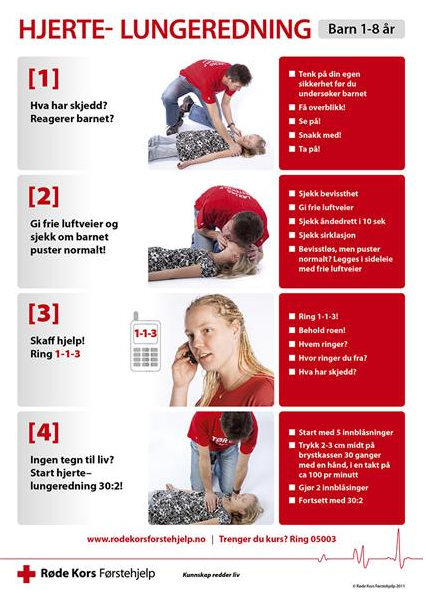 Vedlegg : 	Innhold førstehjelpsskrin 	Førstehjelpsskrin, som er stasjonært og sentralt plassert på skolen, bør inneholde følgende utstyr:AnsiktsdukAnsiktsmaskeBandasjerBomullspinnerBranngelé, folieBranngelé, gelBranngelé, sprayEngangshanskerEnkeltmannspakkerFingerbandasjerFørstehjelpsbokIsposerNotisblokk og blyantPinsettPlaster, ulike størrelserRedningsfolieSaksSikkerhetsnålerSterile kompresser, ulike størrelserStripsSårvaskservietterTapeTrekanttørklærØyeskyllevæske og øyekoppLite førstehjelpsskrin til å ha med seg på korte turer i nærmiljøet, bør inneholde følgende utstyr:AnsiktsdukBranngelé, gel/sprayEngangshanskerEnkeltmannspakkerPinsettPlaster, ulike størrelserRedningsfolieSaksSikkerhetsnålerSterile kompresser, ulike størrelserSårvaskservietterTapeTrekanttørklær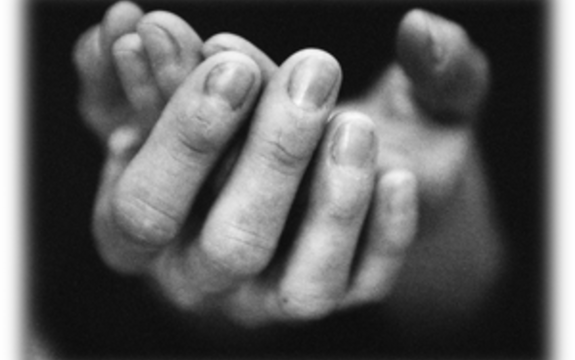 Kristeteam psykososial omsorg og støttetjenesterFauske kommune har et eget kriseteam for psykososial omsorg og støttetjenester ved større ulykker og kriser i vår kommune. Kommunal kriseledelseKriseledelsen i Fauske kommune skal koordinere og lede alle kommunale tiltak når en krise oppstår. Nødvendige tiltak skal normalt gjennomføres i samsvar med gjeldende fagplaner for beredskapen i de forskjellige utøvende sektorer.Kontaktinformasjon:
Beredskapstelefon: 756 04080
E-post: beredskap@fauske.kommune.noMedisinsk nødtelefon		113Ambulanse				113Politi					112 / 02800Brann					110Valnesfjord skole			75 60 41 70Rektor Irene Hansen                    902 134 58Inspektør Alexander Sørfjord       926 574 67Fauske kommune			756 04000Familiesenteret			756 04300Fauske prestekontor		756 01080Arbeidstilsynet			815 48222Giftinformasjonssentralen		225 91300Ved lengre bortfall av strøm og data/telefon vil kommunen kunne nås via en av tre satellitt telefoner. Disse slås kun på i situasjoner der kommunen ikke kan nås via telefon eller data over lengre tid. Disse vil og være tilgjengelig for skolen.Ved lengre bortfall av strøm og data/telefon vil kommunen kunne nås via en av tre satellitt telefoner. Disse slås kun på i situasjoner der kommunen ikke kan nås via telefon eller data over lengre tid. Disse vil og være tilgjengelig for skolen.Administrasjonsbygget+88 163 140 5551+88 163 140 2947Sulitjelma (plassert ved skolen)+88 163 140 4459Dato ogKlokkeslettTiltakUtførtInformasjon/avgjørelser/utførte oppgaverForebyggeAnsvarStatusDokumentasjonFørstehjelpskursRektorLivredningskursRektorBrannøvelserRektorJevnlig HMS-arbeidRektorBeredskapsplaner skal leses og forstås av alle. Underskrift!RektorOppdatert BrannpermRektorGjennomgang av beredskapsplaner jevnligRektorOppdaterte pårørendeskjema for både barn og voksneRektorNok og riktige førstehjelpssaker på skolen og på turerMerkantil/insp/teamledereTiltakAnsvarligTlf.GjøremålMer informasjon                        11Ring politiFørste til stedet/ 
ev. leder112Sikre åstedet
Hva vil politiet vite?Prosedyre 122Ring lege/ambulanseFørste til stedet113Gi førstehjelp
Hold kontakt med 113Førstehjelp
4.033Ring kommunens kriseledelse Leder756 04080Prosedyre 433Ytterligere
varsling LederInformere etter politiets anvisningI henhold til varslingsrutiner ogvarslingsliste.Sjekkliste for beredskapsgruppen 5.044Føre loggbokLeder / loggbok-ansvarligFøre informasjonslogg og beslutningsloggEksempel på loggbok2.355Samle hver gruppe barn/elever/
studenterInformereLederSamle/informere/ roe nedFramgangsmåte for samlingerProsedyre 766Kontakte den skaddes foresatteLederKlasse- listerVarsle om ulykke
Sted for frammøteFramgangsmåte for varsling av foreldre/foresatteProsedyre 877Tilkalle intern og ekstern krisehjelpLederKrise- teamKrisehjelp, PPT, helsetjenesten, øvrige personer innkalles i samarbeid med eierProsedyre 488Informasjonshåndtering og mediekontaktLeder/ politi/
kommune
Informere i samråd med politi/ rammedes foresatte/ virksomhetseierMålgrupper for informasjonProsedyre 5KontaktpersonStillingTelefonIrene HansenRektor902 134 58Erik AlvestadEnhetsleder908 256 18Alexander SørfjordInspektør926 574 67Gøran BringslimarkVaktmester915 623 57Hege SandslettHelsesykepleier482 065 74?VerneombudAlternativt sted for evakuering:Telefon og kontaktperson:(Eks. for Sulitjelma skole v/rektor )Andre:Kontaktinfo:BarnevernetTlf 75600600BarnehusetTlf 48887464HovedvernombudetTlf 90729210PrestTlf 75604510MålgruppeForetrukne kanalerSentrale samarbeidspartnere (politi, brannvesen, helsepersonell)Telefon og personlig kontaktBarn/elever/studenter Muntlig kontakt, nettsider, info-tv, skooler, gruppe-e-post AnsatteLedergruppeKontaktlærereAndre ansatteMuntlig og pr telefon etter linjeansvar, nettsider, skooler, gruppe-e-postEierTelefon, møter, personlig kontakt og e-postPårørendeNettsider, pårørendetelefon + evt. personlig kontakt gjennom pårørendesenterMedierNettsider, pressemeldinger, pressekonferanser, intervjuer og telefonNaboerNettsider, (øvrig nabovarsling/orientering tilfaller politiet)ForebyggingAnsvarEgen hjullaster/snøfres eller avtale med naboRektorTelefonnummer til vaktmester og den som har ansvar for brøytingen må oppdateres før vinterenRektorHandlingAnsvarTa kontakt med kommunen og spør hvor lenge dette kan vareRektorSørg for at barna har varmt nok tøy på segRektorVurder om det er aktuelt å be foreldrene hente barna tidligereRektorHandlingAnsvarTa kontakt med kommunen og spør hvordan værutsiktene erRektorKontakte kommunens ledelse hvis det vurderes å stenge skolen (å bestemme seg for å stenge skolen midt på dagen kan fort skape større problemer enn det løser)RektorGi foreldre beskjed hvis skolen stenges, elever skal ikke sendes hjem før det er oppnådd kontakt med hjemmet.RektorHandlingAnsvarSette i gang med å skuffe fri rømningsveieneAlle ansatteTa kontakt med vaktmester eller andre som har ansvar for detteAlle ansatteOppfølgingAnsvarEvalueringRektorRegistrering av avvikRektorForebyggingAnsvarKartlegg eventuelle utfordrende steder eller situasjonerRektorFølg med på planene hvis det er snakk om anlegg av eller omlegging av veier, kom med innspill til rett myndighetRektorInformer foreldrene hvis det er trafikkmessige utfordringer ved levering / henting av barnRektorLær barna god trafikkulturAlleTa på refleksvester når man er på turAlleTenk på trafikkforhold når det skal lages evakueringsplanRektorGjør en risikovurdering hvis barna skal på tur i et nytt områdeAlleRetningslinjene i Trafikksikker skoleRektor, inspOppfølgingAnsvarEvalueringRektorRegistrering av avvikDen som oppdager avviketForebyggingAnsvarFørstehjelpsskrinet er oppdatertDokumentasjon Merkantil, rektor, inspDokumentert i internkontrollsystemDe ansatte har vært på førstehjelpskursDokumentasjonRektorDokumentert i internkontrollsystemGenerell handlingAnsvarFørstehjelp utføres til hjelpemannskap kommerHent førstehjelpsskrinetDen voksne som først kommer til stedetAmbulanse tilkalles på 113En voksen som eventuelt ikke er opptatt med førstehjelpVarsle rektorEn voksen som eventuelt ikke er opptatt med førstehjelpBli med i ambulansen til sykehusetEn voksenDe øvrige barna holdes unna av andre voksneVoksne som ikke er involvert i ulykkenVarsle foresatte / pårørende Tiltakskort nr. 4RektorVarsle Enhetsleder skoleRektorHandlingAnsvarRing 113Den voksne som først kommer til stedetStart livredning: 2 pust - 30 kompresjoner til hjelp kommerEn voksen Varsle rektorEn voksen som eventuelt ikke er opptatt med førstehjelpHandlingAnsvarLite barn - snu barnet opp ned Den voksne som først kommer til stedetStørre barn og voksne – Heimlich manøverDen voksne som først kommer til stedetHvis det ikke går - Ring 113Varsle rektorEn voksen som eventuelt ikke er opptatt med førstehjelpStart livredning: 2 pust - 30 kompresjoner til hjelp kommerEn voksen HandlingAnsvarSikre åpne luftveierDen voksne som først kommer til stedetRing 113. La personen ligge stille til ambulansen kommer. Varsle rektorEn voksen som eventuelt ikke er opptatt med førstehjelpOppfølgingAnsvarOppfølging av familienRektorSamle barna og snakke om det som har skjeddPersonalet (kontaktlærer, rektor)Tilby personalet profesjonell hjelp/oppfølging.RektorSkadeskjema/ forsikringAlleRegistrering av avvikDen involverteEvalueringRektorTILTAKSKORT 5: FORGIFTNINGForebyggingAnsvarAlle kjemikalier og lignende skal oppbevares utilgjengelig for barnrektor/VerneombudAlleFørstehjelpskurs for de ansatte rektor/VerneombudAlleProduktdatablad tilgjengelig. Oppdaterte produktdatablad hentes fra Ecoonline og legges i HMS-permenAnsvarlig for stoffkartotekHvis dagrenhold – passe på at renholdstralle ikke står ubevoktetRenholderHandlingAnsvarHvis det er akutt– ring 113 Den som oppdager hendelsenIkke gi barnet melk eller fremkall brekninger før du vet hva barnet har fått i seg. Sjekk emballasje eller 113/ Giftinformasjonssentralen.Den som oppdaget hendelsen og fulgte oppHvis det ikke er akutt: Ring GIFTINFORMASJONSSENTRALEN 
telefon 22 59 13 00Den som oppdager hendelsenTa med rester av det barnet har fått i seg hvis mulig (og evt databladet)Den som oppdager hendelsenInformer foresatteRektorOppfølgingAnsvarRegistrering av avvikDen som oppdaget hendelsenEvalueringRektorTILTAKSKORT 6: BARN BLIR BORTE FRA SKOLEN/TURForebyggingAnsvarHa alltid oppdaterte krysslister over hvilke barn som er tilstedeAlle ansattePåse at gjerder og porter er i orden og forsvarlig lukketAlle ansatteVoksne som fordeler seg over hele uteområdetAlle ansatteForberede barna på at de skal på tur og må holde sammenAlle ansatteFølg retningslinjer for turerAlle ansatteHandlingAnsvarFå oversikt over situasjonenDen som oppdager at barnet er borte/alle ansatteHvor ble barnet sist sett?Den som oppdager at barnet er borte/alle ansatteOrganisere systematisk leting i og utenfor skolenDen som oppdager at barnet er borte/alle ansatteKontakt rektorDen som oppdager at barnet er borte/alle ansatteDersom eleven ikke er i skolen eller på skolens område, send to stykker ut i nærmiljøet for å leteDen som oppdager at barnet er borte/alle ansatteHvis ikke eleven er funnet etter 10 minutter: Varsle rektor. Ring politiet (112)RektorAnsvarshavendeEn som ikke leterRing foresatteRektorAnsvarshavendeEn som ikke leterIkke slutt å leteRektorAnsvarshavendeEn som ikke leterTa vare på de øvrige barnaRektorAnsvarshavendeEn som ikke leterHandlingAnsvarSett umiddelbart i gang leting Den som er ansvarlig på turenEn voksen blir i elevgruppen og holder dem samletDen som er ansvarlig på turenKontakt rektor og skolenDen som er ansvarlig på turenIkke forlat stedet der eleven sist ble settDen som er ansvarlig på turenOppfølgingAnsvarInformere alle ansatte om hendelsenRektorSamtale med foresatteRektorSamle barna og snakke om det som har skjeddRektorSnakke med / tilby ansatte hjelp. Se liste over aktuelle hjelpeinstanserRektorRegistrering av avvikRektorEvalueringRektorHandlingHandlingAnsvarOpptre rolig og skap trygghet overfor barnetDen som er sammen med barnetRing barnets foresatteDen som er sammen med barnetIkke svar? Vent noen minutter og prøv igjenDen som er sammen med barnetHvis barnets foreldre ikke svarer:Den som er sammen med barnetSøk hjelp på en annen avdeling Den som er sammen med barnetRing «reservekontaktperson»Den som er sammen med barnetIkke svar? Vent noen minutter og prøv igjenDen som er sammen med barnetHvis kontakt ikke oppnås innen 30 minutter:Hvis kontakt ikke oppnås innen 30 minutter:Hvis kontakt ikke oppnås innen 30 minutter:Ring rektorRing rektorDen som er sammen med barnetRing barnevernet etter 1 timeMottakstelefon: 91 24 30 66 (hverdager 08.00 - 15.30)Akuttberedskap: 46 95 57 76 (hverdager 15.30 - 08.00, helg og hellidager)Ring barnevernet etter 1 timeMottakstelefon: 91 24 30 66 (hverdager 08.00 - 15.30)Akuttberedskap: 46 95 57 76 (hverdager 15.30 - 08.00, helg og hellidager)RektorBli værende på skolen. Barna skal ikke tas med til noe annet sted, heller ikke hjem til personaletBli værende på skolen. Barna skal ikke tas med til noe annet sted, heller ikke hjem til personaletTo må være igjen til barnet er hentetOppfølgingAnsvarFølge opp hendelsen overfor foreldreneRektorRegistrering av avvikDen som oppdaget avviketEvalueringRektorForebyggingAnsvarDet bør være 2 ansatte på tidligvakt og seinvakt til alle barn er hentet SFORektorHandlingAnsvarBarn skal ikke sendes med en ruset/beruset foreldre / foresattAlleOpptre rolig og skap trygghet ovenfor barnetDen som er sammen med barnetSøk hjelp fra andre ansatteDen som er sammen med barnetRing rektorDen som er sammen med barnetRing barneverntjenestenRektorEvt ansvarshavendeRing politiet (112) hvis du ikke kan hindre at barnet blir hentet, eller hvis situasjonen oppleves truendeRektorEvt ansvarshavendeRing politiet hvis vedkommende har kjørt til/fra skolen i ruspåvirket tilstandDen som opplever situasjonenOppfølgingAnsvarFølg opp hendelsen med foreldreneRektorRegistrering av avvikDen som opplevde hendelsenEvalueringRektorForebyggingAnsvarSnakke med foresatte om hvor viktig det er at det blir gitt beskjed om hvem som henterRektorAvklare der det er konflikter mellom foresatte om hvordan det skal gjøres. Få dette skriftligRektorHandlingAnsvarInformer personen som vil hente at vi må avklare det med foresatteDen som er sammen med barnetSøk støtte fra andre ansatte ved behovDen som er sammen med barnetRing foresatte. Ingen svar?Den som er sammen med barnetRing andre kontaktpersonerDen som er sammen med barnetIkke svar? Vent noen minutter og prøv igjenDen som er sammen med barnetRing rektorDen som er sammen med barnetOm ikke det oppnås kontakt med den som har foreldreansvaret, kan ikke personen hente barnetDen som er sammen med barnetOppfølgingAnsvarSamtaler med foresatte om hvordan løse en slik situasjon en annen gangRektorRegistrering av avvikDen som opplevde hendelsenEvalueringRektorForebyggingAnsvarBarn og seksualitet / kroppen vår / følelser og grenser skal være tema med elevgruppa gjennom året.Alle ansatte skal være kjent med Opplæringsloven § 15-3 og friskoleloven § 7-4 Opplysningsplikt til barnevernet.Gjennomgang hvert år med hele personalgruppen.Aktuelle digitale verktøy: https://snakkemedbarn.no/Æ e mæhttps://www.jegvet.no/RektorHandling ved akutt situasjonAnsvarSkriv loggbokDen som får mistankeInformer nærmeste leder  - ikke involver andre ansatteDen som får mistankeIkke skift bleie på barnetDen som får mistankeEventuelt pakk brukt tøy inn i papir – ikke plastDen som får mistankeIkke bad eller vask barnetDen som får mistankeI akutte saker hvor det er fare for bevisforspillelse, kontaktes politietRektorKontakt barneverntjenesten for drøfting av videre håndtering av saken.RektorHandling ved generell mistankeAnsvarSkrive rapport, dokumenter mistanken (oppbevares innelåst)RektorDrøft saken med rektorRektorRing barnevernstjenesten for råd om videre saksgangRektorBarnevernet vurderer sammen med rektor videre behandling.RektorFølge opp barnet og den ansatteRektorOppfølgingAnsvarRegistrering av sakenDen som opplevde hendelsenEvalueringRektorForebyggingAnsvarBarn og seksualitet / kroppen vår / følelser og grenser skal være tema trinnene gjennom året.Gjennomgang hvert år med hele personalgruppen.RektorHandling AnsvarRektor varsles. Den aktuelle personen innkalles til en samtale, og evt videre oppfølging. Det skrives referat fra møtet om signeres av alle som var til stede. Møtet kan følges opp med en tiltaksplan.Den ansatte må informeres om mulighet for kontakt med tillitsvalgt. Den som observerer hendelsenRektorOppfølgingAnsvarSørg for at den ansatte gis veiledning med mål om å endre sin adferd. Det skal utarbeides tiltaksplan og alle møter dokumenteres med referat som er signert.Dersom grenseoverskridende adferd fortsetter vil reaksjoner i forhold til ansettelsesforholdet bli vurdert. Søk råd hos overordnet og/eller politiet.Den ansatte må informeres om mulighet for kontakt med tillitsvalgt. RektorForebyggingAnsvarAlle ansatte skal være kjent med Opplæringsloven § 15-3  Gjennomgang hvert år med hele personalgruppenRektorHandlingAnsvarMeld fra til nærmeste leder Den som oppdager detInformasjon som har kommet frem gjennomgås og det lages en handlingsplan.RektorSkrive rapport / bekymringsmelding, dokumenter og beskrivRektorOpplever du at rektor ikke følger opp, har du likevel opplysningsplikt, jfr. Opplæringsloven § 15-3.Den som oppdager detOppfølgingAnsvarFølge opp saken. Ta kontakt med barneverntjenestenRektorEvalueringRektorForebygging:AnsvarHa klare avtaler med familiene om henting og levering av barnetKontaktlærerAlle ansatte og vikarer skal ha informasjon om risikobarnRektorHandlingAnsvarRektor leder varslesDen som mottar informasjonenHandlingAnsvarBarnet bringes i sikkerhetDen som er til stedePolitiet varsles - ring 112Den som er til stedePrøv å legge merke til signalement hvis trusselen kommer fra en personDen som er til stedeRektor varslesDen som er til stedeEnhetsleder varslesRektorBarnets pårørende varslesRektorHandlingAnsvarVarsle politiet (112) øyeblikkelig! Deretter rektor og foresatteDen som er sammen med barnetEnhetsleder  informeresRektorAnsatte på trinnet, klassen, gruppen tar seg av de andre barna Ansatte som er sammen med barnaSammen med politiet legger rektor en plan for informasjon til foreldre og presseRektorFølg opp familien det gjelderRektorOppfølgingAnsvarRegistrering av avvikDen opplevde hendelsenEvalueringRektorForebyggingAnsvarVære oppmerksom på endringer i nabolagetAlle ansatteHandlingAnsvarBarna skjermes eller tas bort fra stedetDen som er til stedeRektor varslesDen som er til stedeVurder å ringe politietRektorHandlingAnsvarBarna skjermes eller tas bort fra stedetDen som er til stedeRektor varslesDen som er til stedeHvis situasjonen oppfattes alvorlig, ring politiet - 112RektorEller stedfortrederRing kontaktperson for institusjon eller arrangementRektorEller stedfortrederOppfølgingAnsvarTa direkte kontakt med institusjon eller arrangement for en samtaleRektorInformer foreldre om hva som har skjedd og hva dere har gjortRektorHvis forholdene ikke bedrer seg, ta kontakt med politietRektorRegistrering av avvikDen som opplevde situasjonenEvalueringRektorForebyggingAnsvarTema på personalmøte hver høstRektorHandling når noe skjerAnsvarDersom man føler seg truet på noen måte i skolen, skal man kontakte rektor umiddelbart  Den som blir truetRektor går gjennom det som har hendt med den ansatteRektorHvis situasjonen oppfattes alvorlig, ring politiet - 112RektorRektor innkaller de involverte ansatte og foreldre til en samtale så raskt som muligRektorOppfølgingOppfølgingInformere resten av personalet om hva som har skjedd og hvordan de skal forholde segRektorRektor vurderer om det skal tas ekstra forhåndsregler rundt tidspunkt for levering / henting, f. eks sikre at det alltid er minst to ansatte til stedeRektorRegistrering av avvikDen som ble truetEvalueringRektorTiltakskort 16: TRUSLER / VOLD - AKUTT HENDELSE ForebyggingAnsvarLag en plan for hvor og hvordan barna skal evakueres hvis noe skjer, både inne og uteRektorTenk gjennom hvor dere har vanskelige samtaler og hvor dere plasserer dere i rommetAlle ansatteVed mistanke om trusselsituasjoner i møter, vær alltid flereRektorHandling når noe skjer:AnsvarRing politiet 112Den som oppfatter situasjonenNår hendelse inntreffer varsles rektor og de andre ansatteDen som oppfatter situasjonenFå barna i sikkerhet så langt det er muligFor eksempel i rom som kan låses og ikke har ”farlige” vinduerViktig at alle legger seg ned på gulvetAlleKommunalsjef / Enhetsleder varsles og informeresRektorHandling når situasjonen er under kontroll:AnsvarBarnas pårørende varsles via telefonRektorKontakt: Kommunens psykososiale kriseteam Politiet/rektorBarn, foresatte og ansatte samles til debrifing. Hjelp fra psykiatrisk kriseteam.Enhetsleder/rektorDersom noen er blitt drept følges tiltakskort for dødsfallEnhetsleder/rektorOppfølgingAnsvarOppfølgingssamtale ansatte, barna og foreldre (Se liste over aktuelle hjelpeinstanser)Enhetsleder/rektorRegistrering av avvikRektorEvalueringEnhetsleder/rektorHandlingAnsvarRing 113, legehjelpDen som tar ansvaretUtøve førstehjelp til hjelpemannskap kommer2 personerMedisinsk personell avgjør om det skal ringes politiMedisinsk personellSkjerme de andre barnaAndre voksneVarsle rektorDen som har tatt ansvaretVarsle pårørende, be dem komme til sykehuset / dit den forulykkede befinner seg. NB! Dødsfall varsles ikke på telefon, og er POLITIETS ansvar!RektorEller den som har tatt ansvaretSikre ulykkesstedetPolitietBli med i ambulansenRektorVarsle eier / kommunalsjefEnhetsleder/rektorAvvise media – ingen ansatte uttaler segPolitiet snakker med media, evt enhetsleder/eierKontakte foresatte til alle andre barn, be dem komme og hente barnaKontaktlærer/inspektørIngen forlater skolen før situasjonen er gjennomgått. Vent på klarsignalPolitiet  Informasjon til ansatte som ikke er på skolenEnhetsleder/rektorKontakt Fauske Kommune sitt Psykososiale kriseteam Politi/rektorOppfølgingAnsvarHente inn profesjonell hjelp (Se liste over aktuelle hjelpeinstanser)Enhetsleder/rektorLage en plan for videre oppfølging, se prosedyre 12 ”Hvordan møte et barn i sorg og krise”Enhetsleder/rektorRegistrering av avvikEnhetsleder/rektorEvalueringEnhetsleder/rektorHendelseAnsvarBRANNAlle skoler har egne brannrutiner, se BrannpermenRektorOppfølging/ forebyggingAnsvarØvelser og dokumentasjon skal være oppdatert til enhver tidRektor/VerneombudRutiner for evakuering skal være synlig i alle baser og fellesrom.De finnes også på baksiden av kortetRektorHendelseAnsvarINNBRUDDSer man at det er eller har vært uvedkommende på skolen/skolegården, ring politiet! Ikke gå inn – følg politiets instrukserDen som oppdager hendelsenringer politietringer rektorRektor følger oppOppfølging/ forebyggingAnsvarOppfølging politi, eier, forsikring, reparasjoner. Fauske Eiendom KFRektor. Sikkerhetsrutiner / internkontroll følgesRektor / AlleHendelseAnsvarSKADE PÅ BYGGHærverk og skade på skolens eiendom. Vi rører ingentingRektor kontaktesDen som oppdagerPoliti, vaktmester og eiendomRektorOppfølging/ forebyggingAnsvarOppfølging politi, eier, forsikring, reparasjonerEnhetsleder/rektorForebyggingAnsvarSe Handlingsplan for et trygt og godt skolemiljøBruk varslingsskjemaRektor HandlingAnsvarDet skal foreligge godt grunnlag i form av iakttakelse, formell observasjon, barnesamtaler, samtale i personalgruppa, rettledning av barnet, før man kan kalle atferden for MOBBING!Har man kommet så langt er det til gjengjeld viktig å iverksette tiltak både mot barnet som blir mobbet og barnet/barna som mobber.Det skal foreligge godt grunnlag i form av iakttakelse, formell observasjon, barnesamtaler, samtale i personalgruppa, rettledning av barnet, før man kan kalle atferden for MOBBING!Har man kommet så langt er det til gjengjeld viktig å iverksette tiltak både mot barnet som blir mobbet og barnet/barna som mobber.Alle ansatte plikter å undersøke sakenAlle ansatteAnsatte skal ikke vike unna, men blande seg når en ser noe mistenkelig. Voksnes unnfallenhet aksepteres ikkeAlle ansatteAlle ansatte plikter å varsle rektor ved mistanke om mobbingAlle ansatteAlle foreldre plikter å varsle rektor ved mistanke om mobbingForeldreneRektor har ansvar for å sette i gang tiltak for å kartlegge situasjonen                                                                    RektorRektor er ansvarlig for å varsle foreldre              RektorEn aktivitetsplan mot mobbing lages i hvert enkelt tilfelleRektorSamarbeide for å lage gode løsningerRektorVurdere hjelpetiltak fra eksterne samarbeidspartnereRektorForebyggingAnsvarTydelig informasjon om hvem som skal kommunisere med media. Gjøres hver høst.RektorHandling ved hendelser i barnehagenAnsvarBarn og voksne skal skjermes fra mediaAnsatteJournalister har ingen rett til å komme inn på barnehagens område i en slik situasjon. De skal vente utenfor porten.AnsatteIngen ansatte skal uttale seg til pressen.AnsatteAnsatte skal ikke legge ut informasjon om hendelsen på sosiale mediaAnsatteDer er KUN politi som uttaler seg til pressen ved alvorlige hendelserPolitiEier/Enhetsleder kan uttale seg om faktaopplysninger om skolen/kommunen og uttrykke beklagelse over det som har hendt.Eier/ EnhetslederHandling ved hendelse utenom barnehagetidenAnsvarRektor informeres først, og kontakter enhetsleder. I fellesskap blir de enige om håndtering av saken.AlleIngen ansatte skal uttale seg til pressen.AlleOppfølgingAnsvarRegistrering av avvikRektorEvalueringEnhetsleder/RektorForebyggingAnsvarHandlingAnsvarRing politiVarsling til lokalt ansvarligObservatør/ meldingsmottakerVurdere trusselen: Er trusselen underbygd med krav, motiv, sted/tidsangivelse?Lokal leder/ BeredskapsledelseUspesifikkVent på politiUnngå evakuering hvis ingen andre indikasjonerStille søk  Evakuér ved funnLokal leder/ BeredskapsledelseSpesifikkEvakuere angitt områdeEvakuere tilstøtende arealerGjennomfør søk (lokalkjent og politi)Spredning av evakuert personell  Informasjon til            evakuert personellLokal leder/ BeredskapsledelseOppfølgingAnsvarVed telefonisk/muntlig trussel - meldingsmottaker må notere: Hva som ble sagtStemme, tonefall, aksentBakgrunnsstøySkriftlig/elektronisk (eller annet): Sikre bevis/sporEvaluering av forløp/beredskapstiltakEvaluering av sikringstiltakForslag til forebyggende tiltakObservatør/ meldingsmottakerForebyggingAnsvarHandlingAnsvarLærerOppfølgingAnsvarRektorForebyggingAnsvarHandlingAnsvarRektorOppfølgingAnsvarVerneombud varsles. Ansatt utsatt for trakassering tilbys samtale med inspektør.RektorRektor Rektor melder videre til skoleeier.RektorForebyggingAnsvarHandlingAnsvarVoksen som er blitt utsatt for vold/trusler kontakter nærmeste overordnede – eller annen voksen for bistand.OppfølgingAnsvarLedelsen avtaler og gjennomfører oppfølgingssamtale med voldsutsatt i løpet av de første dagene.RektorVerneombud varsles. Voldsutsatt tilbys samtale med verneombud, ev HEMIS.RektorLedelsen vurderer om det er behov for ekstra tilsyn i klassen for å trygge den ansatte.RektorRektor melder videre til skoleeier.RektorKommunens BeredskapsledelseKommunens BeredskapsledelseKommunens BeredskapsledelseKommunens BeredskapsledelseNavnFunksjonTlfe-postTom SeljeåsBeredskapsleder91111185tom.seljeas@fauske.kommune.noHelge AkerhaugKommunedirektør/Leder kriseledelse97098850helge.akerhaugen@fauske.kommune.noGull PedersenAvdelingslederService torget90209521gull.pedersen@fauske.kommune.noTorill MørkhagenKommunalsjef helse/ omsorg97591635torill.morkhagen@fauske.kommune.noMarlen Rendall BergOrdfører99322633marlen.berg@fauske.kommune.noTerje VallaKommunalsjef oppvekst90064842 terje.valla@fauske.kommune.noTrond HeimtunKommunalsjef komm.teknisk97074351 trond.heimtun@fauske.kommune.no Psykososialt kriseteamPsykososialt kriseteamPsykososialt kriseteamPsykososialt kriseteamNavn  Funksjon   TlfE-postHilde Christine Sørensenleder+4793204162hilde.sorensen@fauske.kommune.no